2024 MDCSS Spring Conference Keynote Speaker BiographyShannon Pugh, Ed. D. (NBCT)Shannon Pugh is the Director of Community and School Programming for Anne Arundel County Public Schools in Annapolis, Maryland where she supervises Title I, Community Schools, and other programs and grants designed to support schools with high concentrations of poverty. Prior to assuming her current position, she held the positions of Manager of Academics and Strategic Initiatives and Secondary Social Studies Specialist. An educator for 28 years, Shannon began teaching in rural Mississippi where she taught social studies and science. She then moved to Dallas, Texas where she taught AP history, economics, and art courses as well as sheltered (ESOL) world geography. While in Dallas, she was a member of the Texas Council for the Social Studies and served as Secretary and President of the Dallas Council. She also became one of the first three social studies teachers in Texas to earn National Board Certification.  She is an adjunct faculty member at McDaniel College where she teaches courses in curriculum, instruction, and assessment. Shannon is a two-term member of the NCSS Board of Directors, serving as NCSS Vice President in 2020 and NCSS President in 2022.  She also serves on the Maryland Council for the Social Studies Board of Directors.  She holds a B.A. and an M.A. from Midwestern State University, an M.Ed. from the University of North Texas, and an Ed.D. from the University of Maryland. Shannon served as Vice-President of National Council for the Social Studies in 2020 and as NCSS President in 2022.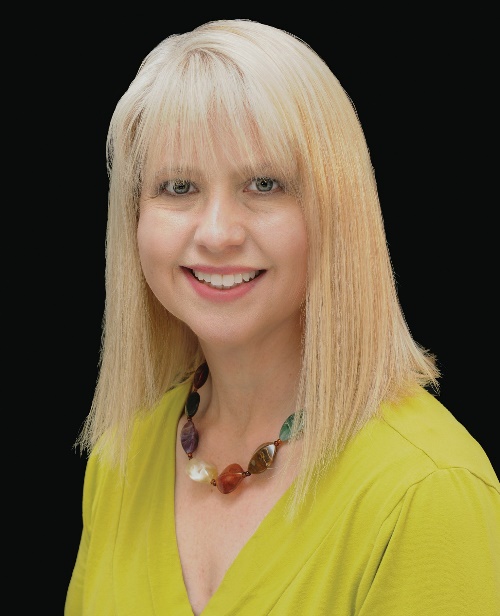 